PROJECTO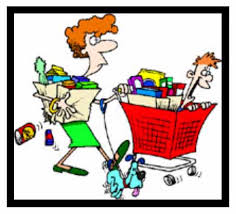 Write a dialogue between two people. One will be the salesperson; the other will be the customer.  The dialogue must include the following 9 items:Greeting- Salesperson must introduce himself/herself and customer must respond with a greeting as well.Customer must ask the sales person for six items that he/she needs.    (ex. Eu preciso de dois marcadores.)Customer must ask the cost of two of the items. (Quanto custa…?)Salesperson must answer, in a complete sentence.Salesperson must get the items and put them in a bag.Salesperson must ask, is there anything else? (Mais alguma coisa?)Salesperson must tell the customer the total price.Departing phrases from both salesperson & customer.Each dialogue must have an additional phrase. You decide what you want it to be.  Be creative and use the additional vocabulary to assist you.(see reverse side for addition vocabulary and phrases which can be used in your dialogues.)The dialogues will be presented in class.  Students must submit the following:Presentation & Oral Evaluation RubricWritten Copy of the dialogue** This assignment will be counted as a written quiz grade and an oral quiz grade. 10 points will be deducted for each late day.Additional Phrases and VocabularyI need ---- Eu precisoI have -----Eu tenhoMay I help you/Do you need help? ---Precisa de ajuda?I need help---Eu preciso de ajuda I don’t have--------Eu não tenhoIt’s expensive----  É caro/aIt’s inexpensive/cheap--- É barato/aI don’t want that--Eu não quero issoThank-you ---obrigado/aPlease-----por favor